WEDDINGS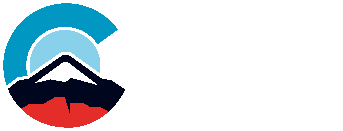 Welcome Items/Service ProvidersOrder Form     TO:	Ms. Holly Taylor, Group Servicing Manager 
		Holly@VisitCOS.com   719.685.7626 	515 S. Cascade Ave.Colorado Springs, CO 80903FROM:	Your Full Name: 													Wedding Name: 					  -  						
                                                       (Bride’s/Partner’s Last Name)                       (Groom’s/Partner’s Last Name)		Your Address: 													City: 					 State: 	 Zip: 								Phone: (	) 						Email: 															Wedding Date: 				 Wedding Location: 					Attendance: 			 # of Out-of-Town Guests: 						Complimentary Welcome Items 
Please note – these items are not assembled!QUANTITY?Official Vacation Planner …………………......................................Attractions Map/Brochure ….…….……………………...……….... Downtown Map/Brochure …….................................................... 
VCOS Logo Plastic Bags (recyclable) …………………………….Dining, Shopping & Entertainment Guide …………………...…...... (Groups over 200 - please contact me to discuss quantity) __________ __________ __________       _________ __________GETTING YOUR ITEMS(Check one) Option 1: I will pick up the items on  ____/____/_______(Our location is 515 S Cascade Ave, Colorado Springs, 80903) Option 2: Please deliver the items to my hotel: 
Hotel Name & Address:						 Option 3: Please ship to the address above using this 
FedEx / UPS number: 						REQUEST SERVICE PROVIDER INFO:1) Welcome Party Locations, 2) Rehearsal Dinner Locations, 
3) Wedding Ceremony Locations, 4) Reception Locations, 
5) Caterers, 6) DJs & Entertainers, 7) Florists, 8) Guest Lodging Assistance, 8) Musicians, 9) Photographers, 10) Transportation
11) Other: ___________________________________________  PLEASE CIRCLE PREFERENCES